Ξέρετε ότι υπάρχουν πολλές παροιμίες με φρούτα και λαχανικά;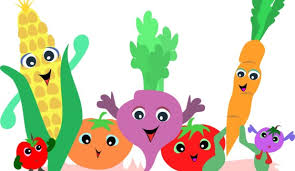 Όπως….Γράψε μου και εσύ μια παροιμία με φρούτα ή λαχανικά-----------------------------------------------------------------------------------------------ΠΑΡΟΙΜΙΕΣΞέρεις τι σημαίνουν…..Περσινά ξινά σταφύλιαΈνα μήλο την ημέρα το γιατρό τον κάνει πέρα Να μου λείπει το βύσσινοΜάζευες και ας είναι ρώγεςΤο μήλο κάτω από τη μηλιά θα πέσει